Finance Services (813) 794-2268MEMORANDUMDate:	July 14, 2022To:	School Board MembersFrom:	Michelle Williams, Interim Director of Finance ServicesRe:	Attached Warrant List for the Week Ending July 19, 2022Please review the current computerized list. These totals include computer generated, handwritten, and cancelled checks.Warrant Numbers 962796-962949………………………………………………………………..…..$5,242,525.93Electronic Fund Transfer Numbers 5340-5354…………………………………….…………………...$371,978.43Total Disbursements……………………………………………………..…………..$5,614,504.36Disbursements by FundFund 1100………………………………………………………………………………………………..$1,046,911.44Fund 1300…………………………………………………….……………………………….………...............$280.00Fund 2930…………………………………………………….……………………………….………...........$3,750.00Fund 3212…………………………………………………….……………………………….………...........$1,071.66Fund 3611…………………………………………………….………………………………………….....$45,092.94Fund 3721…………………………………………………….………………………………………….....$42,152.00Fund 3722…………………………………………………….………………………………………........$198,114.91Fund 3904…………………………………………………………………………………………….$1,432,255.28 Fund 3905……………………………………………………………………………………...……….$174,425.90 Fund 3932……………………………………………………………………………………………...........$575.33Fund 3935……………………………………………………………………………………….....…...$461,415.56Fund 4100…………………………………………………………………………………………………$4,429.22Fund 4210…………………………………………………………………………………………..…..$299,169.47Fund 4220………………………………………………………………………………………………....$2,902.94Fund 4430……………………………………………………………………………………………....$509,376.85Fund 4450…………………………………………………………………………………………….............$57.44Fund 7110……………………………………………………………………………………………...........$325.97Fund 7111………………………………………………………………………………………...….…$867,915.88Fund 7130…………………………………………………………………………………………..……$96,533.33Fund 7921………………………………………………………………………………………………$363,317.55Fund 7922………………………………………………………………………………………………..$64,430.69The warrant list is a representation of two check runs and one EFT run. Confirmation of the approval of the warrant list for the week ending July 19, 2022 will be requested at the August 2, 2022 School Board meeting.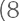 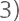 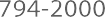 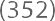 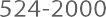 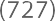 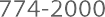 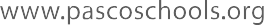 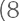 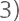 